Supplemental Figures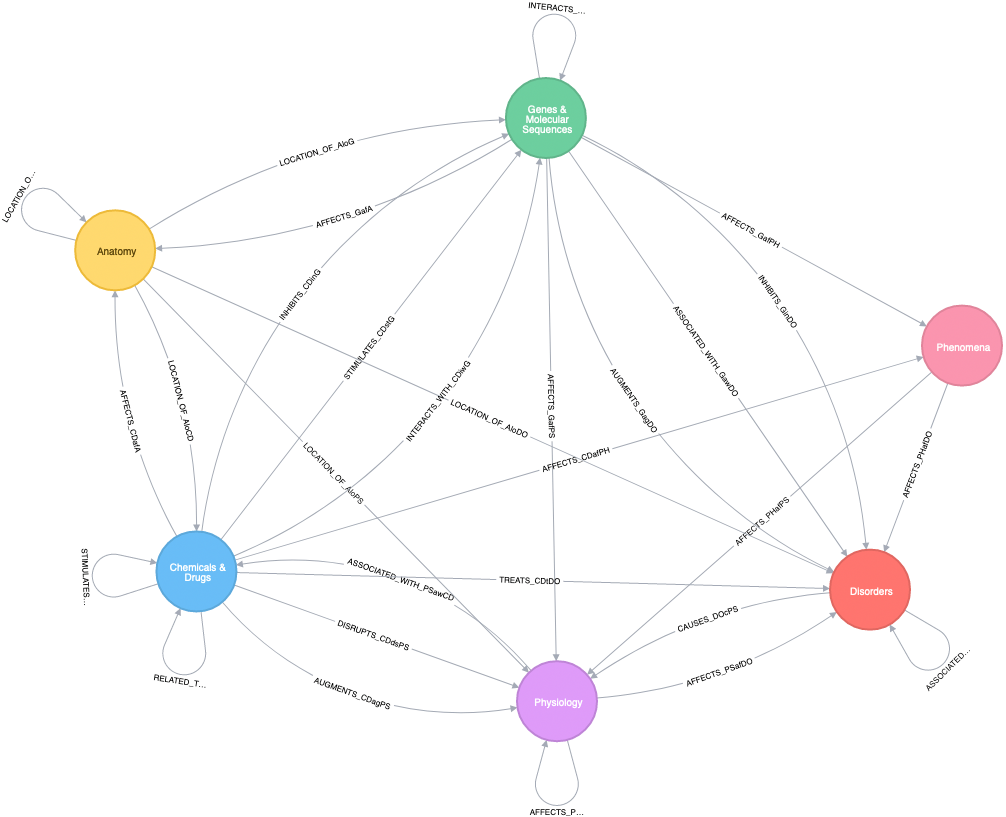 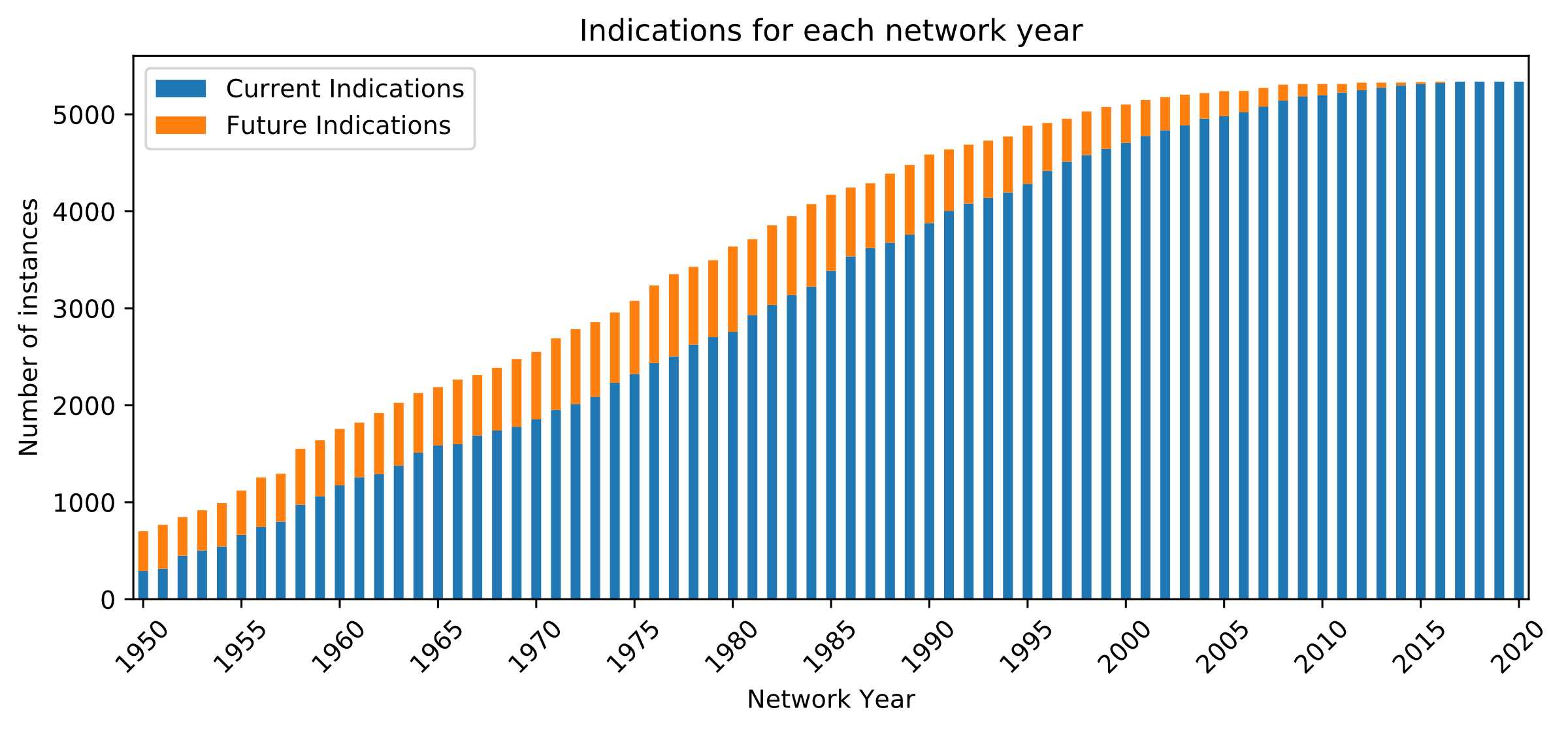 Supplemental Figure S) Number of indications mappable to each network year, split by approval year, with current indications mean those approved up-to and including the network year, and future those approved after the network year.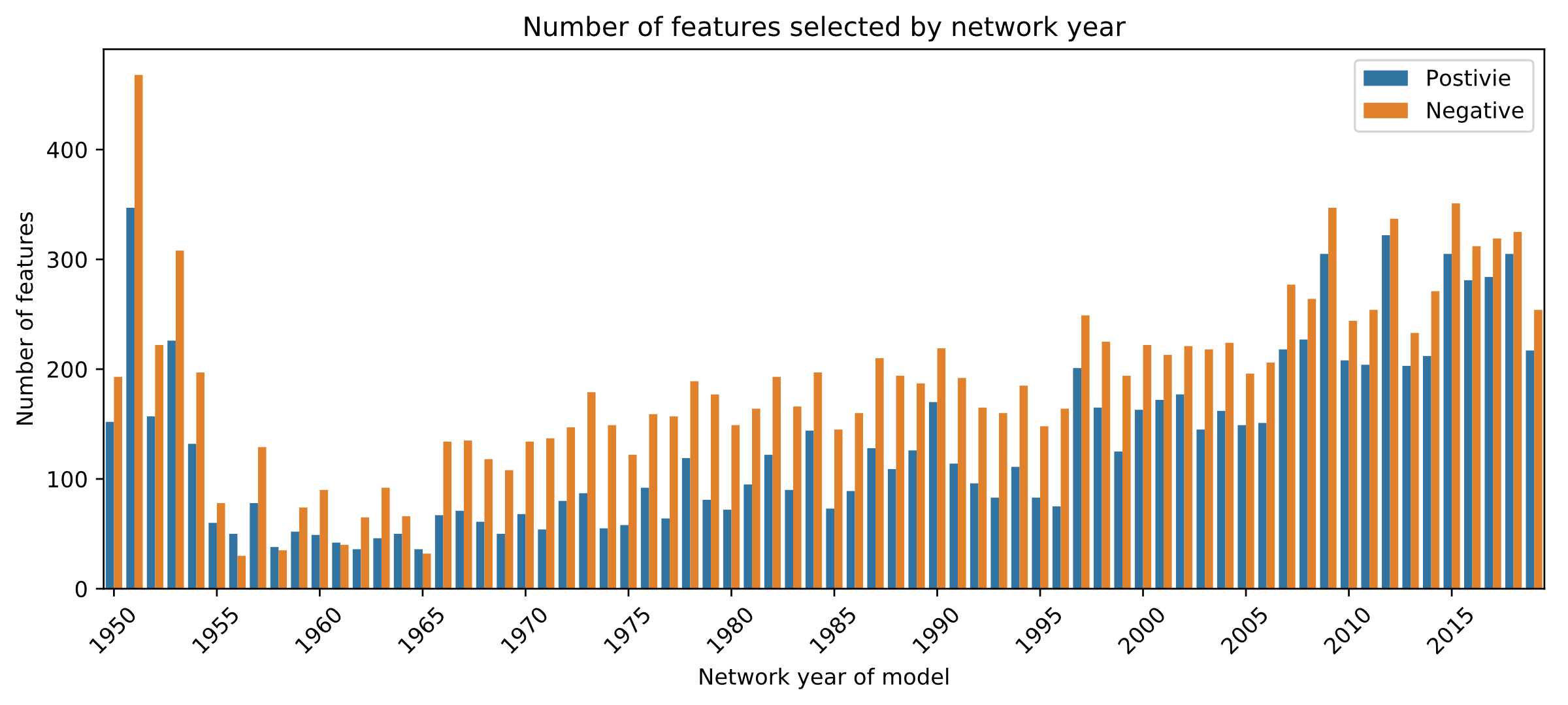 Supplemental Figure S) Number of features selected in the models for each of the different network years.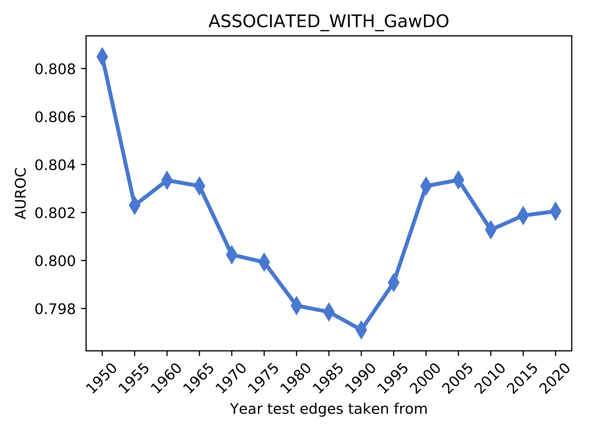 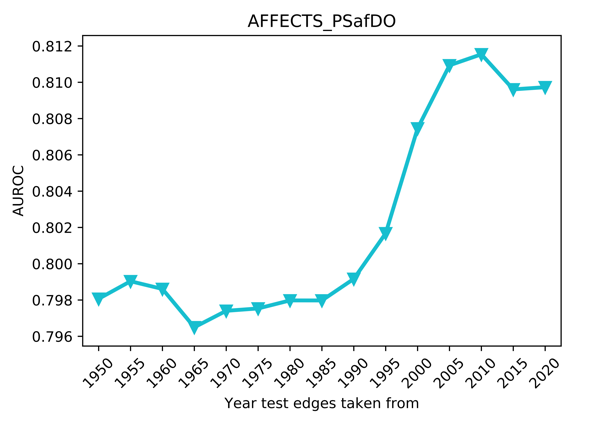 Supplemental Figures S & S) Edge substitution analysis results for edges AFFECTS_PSafDO and ASSOCIATED_WITH_GawDO respectively.